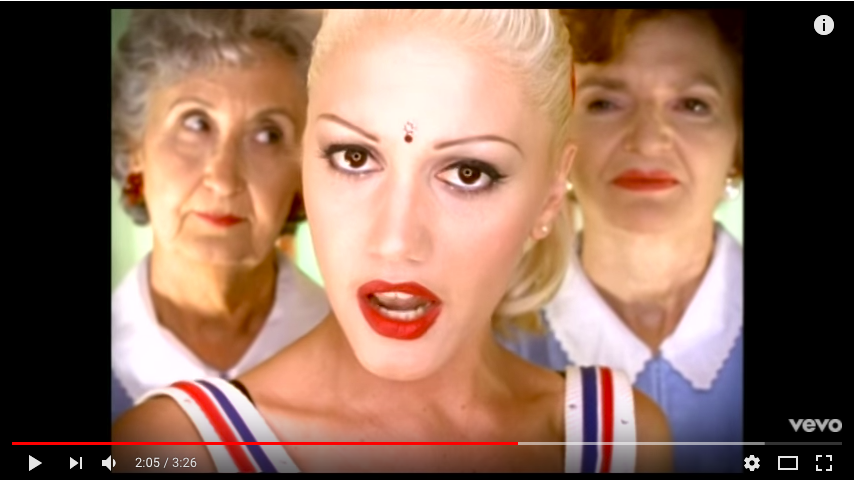 		JUST A GIRL1.  Fill in the gaps with the words from the list	Take this pink ribbon off my eyes
	I'm exposed
	And it's no big ________________(1)
	Don't you think I know
	Exactly where I stand
	This ____________ (2) is forcing me
	To hold your _____________ (3)	'Cause I'm just a girl, little ol' me			
		Well, don't let me out of your sight	Oh, I'm just a girl, all pretty and petite	So don't let me have any ____________ (4)	Oh, I've had it up to here!	The moment that I step outside	So many reasons 	For me to ____________ (5) and hide	I can't do the little things	I hold so dear	'Cause it's all those little _____________ (6)	That I fear2. Match the parts
3.  Fill in the gaps with the words from the list	Oh, am I making myself clear?	I'm just a girl	I'm just a girl in the world
	That's all that you'll let me be!	Oh I'm just a girl, living in ______________ (1)
	Your rule of _____________ (2)
	Make me worry some
	Oh I'm just a girl, what's my ____________ (3)? 
	What I've succumbed to
	Is making me numb
	Oh I'm just a girl, my ______________ (4)
		What I've become is so burdensome
	Oh I'm just a girl, _____________ (5) me	Twiddle-dum there's no comparison	Oh, I've had it up to!
	Oh, I've had it up to!!
	Oh, I've had it up to here1.   'Cause I'm just a girl2.   'Cause they won't let me drive3.    Oh I'm just a girl4.   'Cause they all sit and stare5.   Oh I'm just a girl6.   Just your typical prototypea.   With their eyesb.   Yes, I'm some kind of freak
c.   Oh, I've had it up to here!d.   Take a good look at mee.   I'd rather not bef.    Late at night